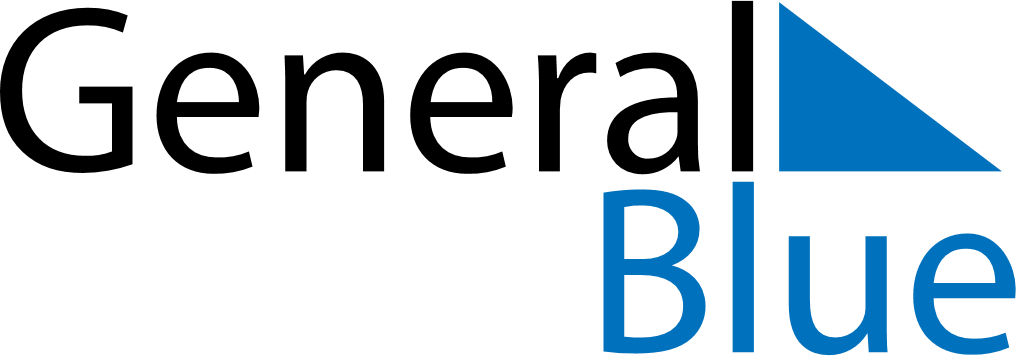 2021 - Q2Brunei2021 - Q2Brunei2021 - Q2Brunei2021 - Q2Brunei2021 - Q2Brunei2021 - Q2Brunei April 2021 April 2021 April 2021MondayTuesdayTuesdayWednesdayThursdayFridaySaturdaySunday1234566789101112131314151617181920202122232425262727282930 May 2021 May 2021 May 2021MondayTuesdayTuesdayWednesdayThursdayFridaySaturdaySunday123445678910111112131415161718181920212223242525262728293031 June 2021 June 2021 June 2021MondayTuesdayTuesdayWednesdayThursdayFridaySaturdaySunday11234567889101112131415151617181920212222232425262728292930Apr 13: First day of RamadanApr 29: Nuzul Al-QuranMay 13: End of Ramadan (Eid al-Fitr)